Методические рекомендации к тематическому занятию «Антарктида: открытие материка»для обучающихся 8-10 классовЦель: формирование патриотических чувств обучающихся через осознание исторической ценности и роли России в судьбе мира и человечества. Задачи:систематизировать представление обучающихся об истории открытия Антарктиды;организовать деятельность обучающихся, направленную на критическую оценку, интерпретацию и эмоциональное восприятие полученных знаний;развивать умение анализировать информацию, представленную в различных знаковых системах, аргументированно высказывать свою точку зрения.Методический материал носит рекомендательный характер; учитель, принимая во внимание особенности каждого класса, может варьировать вопросы, их количество, менять этапы занятия. (Для выполнения Задания 4 педагогу необходимо заранее распечатать контурную карту Антарктиды -Материал для учителя).Дополнительная информацияОткрытие Антарктиды: Фаддей Беллинсгаузен и Михаил ЛазаревБольшой энциклопедический словарь Антарктида Арктика и Антарктика: основные особенностиАрктика и Антарктида - это не одно и то жеСлайдКомментарии для учителя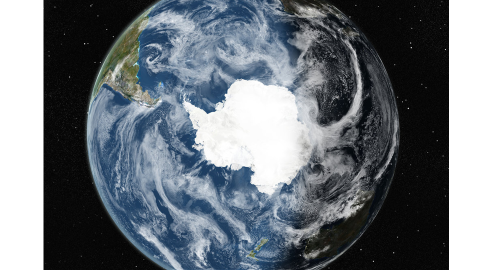 На основании данной информации предположите, о чем пойдет речь на занятии.Самый холодный из всех материков. В зимние месяцы морозы могут достигать – 90°С. Летом морозы меньше, всего – 20°С. Пингвины – главное украшение континента. В водах морей живут киты, тюлени.Сформулируйте вопросы к теме, ответы на которые вы хотели бы получить в ходе занятия.Сформулируйте цель занятия. Аргументируйте свой ответ.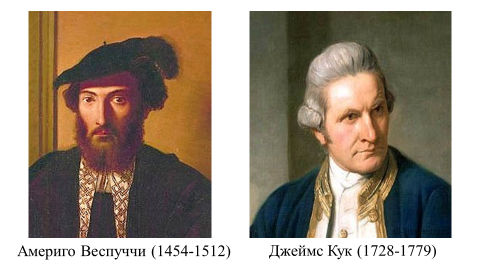 В конце января 1774 года экспедиция Кука достигла самой южной точки похода: 71°10' южной широты и 106°54' западной долготы. Было сделано великое дело.Кук находился приблизительно в 200 километрах от ближайшего выступа Антарктиды (полуостров Терстон, у моря Амундсена).Задание 1. В рабочем листе прочитайте текст и выполните задание.Поясните, почему Антарктиду открыли только в начале ХIХ века?Определите, используя масштаб карты, на каком удалении находился Кук от берегов Антарктиды в 1774 году. 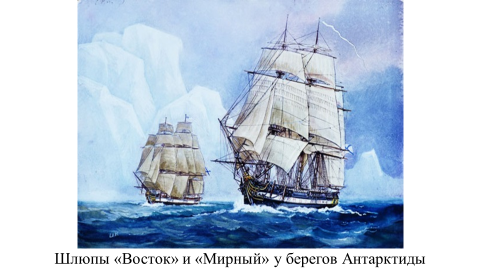 Посмотрите видеоролик «Открытие Антарктиды» и ответьте на вопросы. Как мореплаватели определили, что перед ними южный материк Антарктида? Поясните свой ответ.Назовите дату открытия Антарктиды.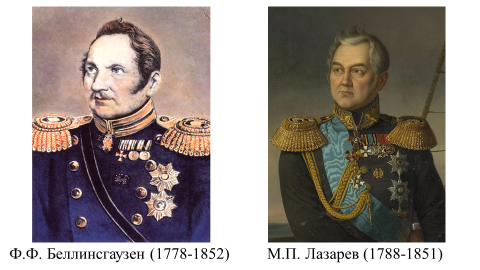 Два имени раз и навсегда вписываются в историю великих географических открытий: Фаддей Фаддеевич Фаддей Фаддеевич Беллинсгаузен и Михаил Петрович Михаил Петрович Лазарев.Судьба свела Беллинсгаузена и Лазарева в 1819 году. Морское министерство запланировало экспедицию в высокие широты Южного полушария. Двум хорошо оборудованным кораблям предстояло совершить нелегкое путешествие. Одним из них, «Востоком», командовал Беллинсгаузен, на другом, «Мирном», начальствовал Лазарев.Корабли находились в походе 751 день, из них 527 под парусами, и прошли свыше 50 000 миль. Экспедицией было открыто 29 островов, в том числе группа коралловых, названных в честь героев Отечественной войны 1812 г.Задание 2. В рабочем листе прочитайте текст и выполните задание.Обозначьте на карте место, где экспедиция обнаружила материк.Определите примерное место южной точки похода экспедиции Кука.Назовите два крупных острова, открытые в южном холодном поясе.Перечислите острова, названные в честь русских соотечественников.Ознакомьтесь с биографией мореплавателей. Сколько дней длилась антарктическая экспедиция, сколько из них они шли под парусом? Сколько миль было пройдено? Сколько островов было открыто?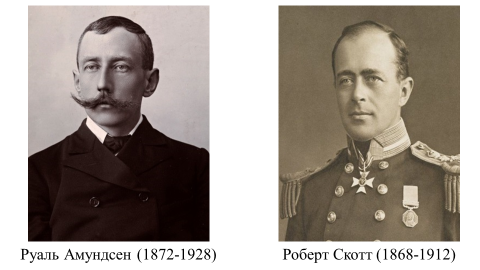 В 1820-1821гг. американские и английские промысловые суда приближались к Антарктическому полуострову. В 1831-1833гг. вокруг Антарктиды совершил плавание английский мореплаватель Джон Биско. На карте появились названия Земля Эндерби и гора Биско, на которой самая высокая вершина.Задание 3. В рабочем листе прочитайте текст и выполните задание.Определите место, где Беллинсгаузен и Лазарев подошли к леднику материка. Как впоследствии назвали эту Землю?Определите примерное расстояние от этой точки до Южного полюса.Почему экспедиции Амундсена и Скотта выбрали берег моря Росса стартом к Южному полюсу? Поясните свой ответ. Дистанция от базы до полюса у Амундсена равнялась 1381 км, на её прохождение потребовалось 56 дней. Дистанция команды Скотта составила 1548 км, 79 дней от базы до полюса. Определите среднюю скорость движения в день до полюса обеих экспедиций.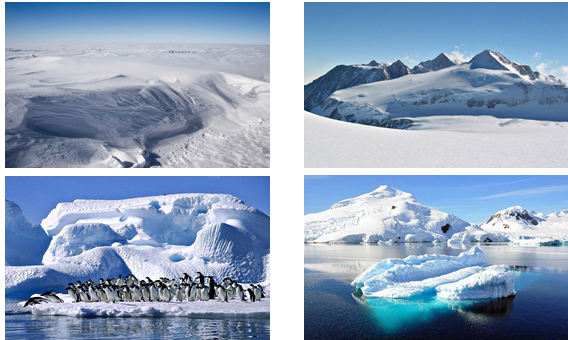 Первые российские исследователи вступили на берег Антарктиды лишь 5 января 1956 года, спустя 136 лет после ее открытия мореплавателями из России.Задание 4. В рабочем листе прочитайте текст и выполните задание.На контурной карте подпишите океаны и моря, омывающие Антарктиду.Подпишите основные открытые географические объекты в Антарктиде.Обозначьте ледник Акселя Хейберга и Бирдмора, через которые прошли Амундсен и Скотт.Нанесите действующие российские научные станции: Мирный (66°33' ю.ш., 93°01' в.д.), Новолазаревская (70°46' ю.ш., 11°50' в.д.), Беллинсгаузен (62°12' ю.ш., 58°56' з.д.), Восток (78°27' ю.ш., 106°52' в.д.).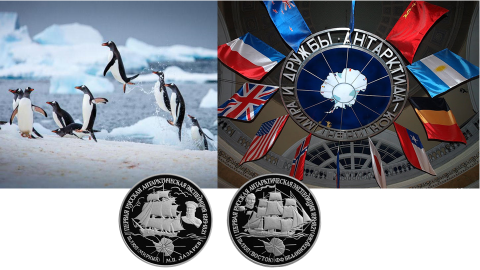 Задание 5Прочитайте текст Договора об Антарктике от 01 декабря 1959 года. Что запрещено в Антарктиде? (Ст. 1;5)Рассмотрите изображения. Какой представитель фауны не проживает в Антарктиде?Заполните пропуски в тексте. При необходимости используйте ссылку.– Антарктида была открыта экспедицией, которую возглавляли мореплаватели Беллинсгаузен и Лазарев.– Антарктида – это самый холодный, самый ветреный, самый высокий и самый сухой материк на планете.– В ледниковом покрове Антарктиды находится около 90 % запасов пресной воды нашей планеты.– Гора Эребус в Антарктиде – самый южный действующий вулкан на Земле.– Средняя толщина льда составляет около 1,8 км.– Скорость ветра в некоторых местах Антарктиды может достигать 320 км/ч.4*. Как увековечена память Беллинсгаузена и Лазарева в России? (Задание повышенной сложности).